美国2B公司model 202臭氧分析仪


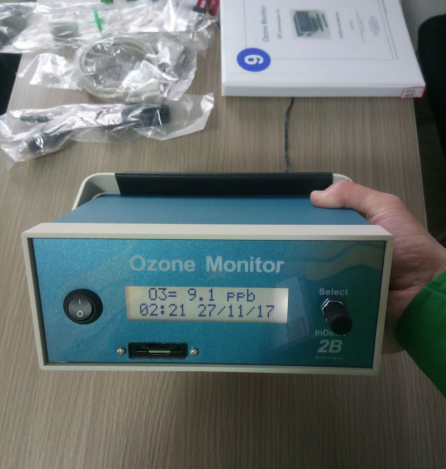 •Model202大容量记忆卡，可提供移动数据存储•Model202全球定位系统可连续记录纬度经度和海拔高度•3个0-2.5V DC模拟输入，使仪器可同时记录温度，压力和湿度值•Model202金属氢化物电池，可连续工作12小时•Model202外部粒子过滤器•串行接口USB连口•旋转叶片的低温和安静的空气泵运行•外部的空气泵寿命长 model 202臭氧分析仪•气球及航空的大气测量•工业生产中监测•建立城市监测网络•个人及工作环境监测•远程监控网络


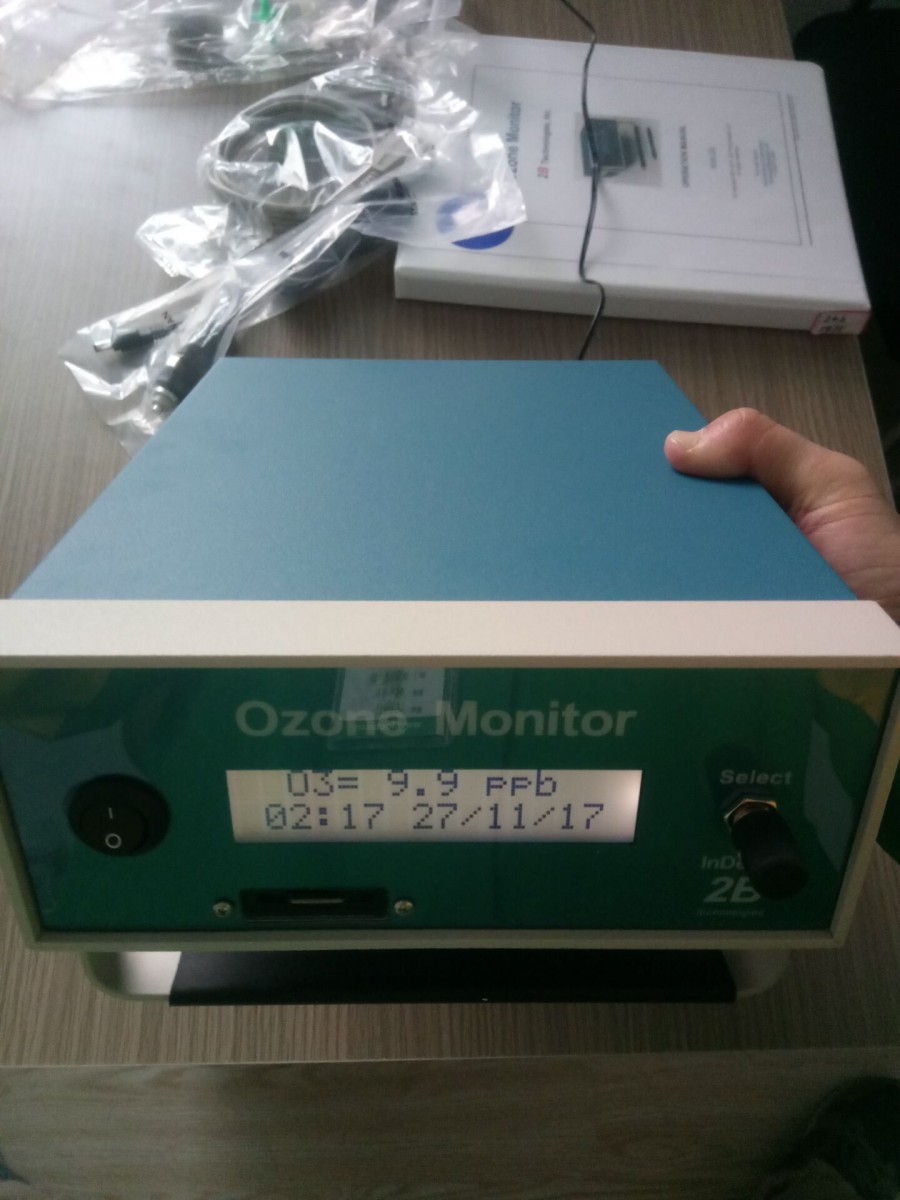  配置：•蓄电池导线连接器•归零墨盒•臭氧监测模型202•交流电源适配器(100-240 VAC至12伏直流电具体的插头)•操作手册光盘•校准数据和NIST可追踪校准证书•仪器出生证明书•一年保修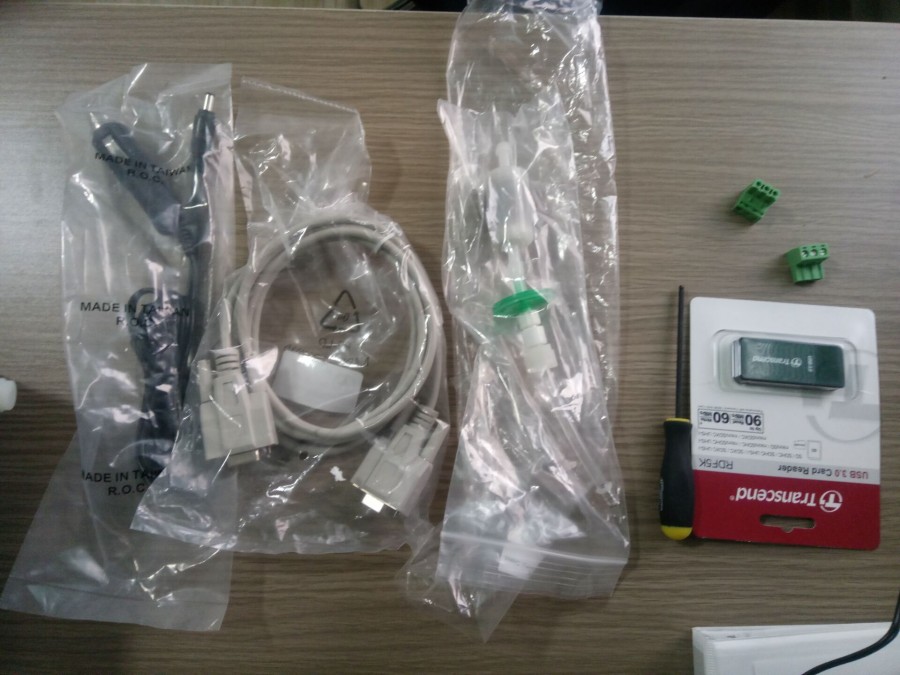 检测原理254nm的紫外吸收技术检测范围1.5 ppb to 250 ppm精度0.1ppb误差(1σ; rms noise)1.5ppb或者读数的2%临界值3.0 ppbNIST可追踪校准有测量区间10秒（平均数据选项：10秒，1分钟，5分钟，1小时）流量1升/分钟流量需求> 0.6升/分钟基线漂移<2 ppb/天
<5 ppb/年灵敏度漂移<1%/天
<3%/年测量时间，频率10秒，0.1赫兹响应时间20秒平均时间10秒，1分钟，5分钟，1小时数据存储20480 lines (10 s avg. = 2.4 days; 5 min avg = 2.4 mo.)臭氧单位ppb的，ppm时，pphm，微克米-3米-3毫克重量4.7磅（2.1公斤）;1.6磅（0.7公斤）尺寸9cm x 21cm x 29cm电源12VDC,4.0W(2.9W低功耗模式下)